Płytki Dune - doskonały dodatek do każdego wnętrzaWysokiej jakości podłogi nie rysują się, są odporne na plamy i zachowują dobry wygląd przez lata. Takie właśnie są <strong>płytki Dune</strong> - idealne ozdoby do Twojego mieszkania!Płytki Dune - ozdoba każdego nowoczesnego wnętrzaJak wybrać idealne płytki?W czasie urządzania mieszkania szczególnie skupiamy się na tych jego elementach, które później trudno będzie zmienić. Wśród nich są między innymi instalacje, ściany czy właśnie podłogi. W polskich domach posadzki czy ściany są pokryte płytkami, które w najlepszym możliwym przypadku są odporne na zarysowania, zabrudzenia oraz z czasem nie tracą swojego wyglądu. Takie właśnie są płytki Dune, które zachwycają nie tylko jakością, ale także różnorodnym wzornictwem.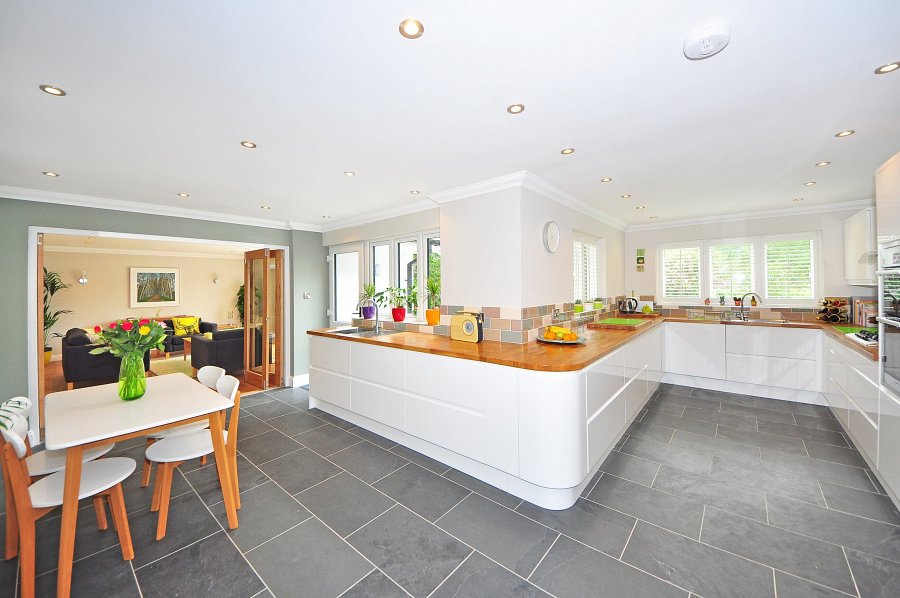 Płytki Dune - dlaczego warto je wybrać?Ściany czy podłogi stworzone z wykorzystaniem tych kafelek są wszystkim, czego oczekujemy od tego typu powierzchni. Płytki Dune są bowiem odporne na ścieranie, zabrudzenia czy rysy, a także nie zmieniają swojej barwy pod wpływem światła nawet przez długie lata. Co więcej, występują one w dziesiątkach kolorów, które zachwycą Ciebie i Twoich gości. Co najważniejsze, nie musisz odwiedzać dziesiątek salonów wnętrzarskich, by znaleźć te płytki. Znajdziesz je na Ceneo.pl, gdzie wybierzesz najkorzystniejsze oferty od dziesiątek sprzedawców z branży! Sprawdź sam na https://www.ceneo.pl/Plytki/p:Dune.htm